РАЗВЛЕЧЕНИЕ «ВЕСЁЛОЕ ЛЕТО - ЗДОРОВЫЕ ДЕТИ» В РАЗНОВОЗРАСТНОЙ ГРУППЕ «СОЛНЫШКО»Цель:формирование навыков здорового образа жизни, активного отдыха и оздоровления детей, прививание стойких культурно – гигиенические навыков.Задачи:• Формировать у детей сознательную установку на здоровый образ жизни.• Закрепить знания детей о влиянии на здоровье двигательной активности, закаливания, питания, свежего воздуха, настроения.• Развивать познавательный интерес, мыслительную активность.• Воспитывать желание самим заботится о своем здоровье.• Приобщать к занятиям физкультурой и спортом, развивать морально-волевые качества: быстроту, силу, ловкость, выносливость, умение взаимодействовать друг с другом, оказание взаимопомощи, создать веселое спортивное настроение у детей.Словарный запас: личная гигиена, полезные продукты, здоровый образ жизни.Воспитатель:Солнце, воздух и вода,
Наши лучшие друзья.
Всем это знакомо с детства.
Догадались что у нас?
День здоровья вот сейчас!
Мы сегодня всех поздравим,
Настроенье вам подарим!
Пусть здоровье будет крепким,
Крепкими чтоб были нервы!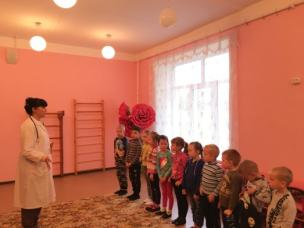 Педиатр:Здравствуйте, ребята, любимые дошколятаВсем известно, всем понятноЧто здоровым быть приятно,Только надо знать,Как здоровым статьА теперь я предлагаю вам ребята продолжить пословицу:1.Здоровье в порядке - ….спасибо зарядке.
2.Если хочешь быть здоров - …..закаляйся!
3.Чистота - залог ……здоровья!
4.В здоровом теле-….. здоровый дух!
5.Сон-лучшее…… лекарство!6.Чтоб здоровым, чистым бытьНужно руки … с мылом мыть.7.Ежедневно закаляйся.Водой холодной… обливайся.8.Не болеет только тот,Кто здоров и любит ….спорт.9.Защититься от ангиныНам помогут ….витамины.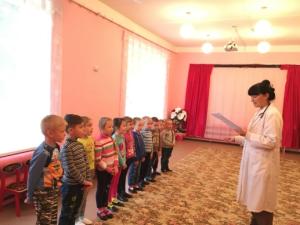 Загадки:1. Если горло заболит
Вам поможет Айболит
Горло цвета, как малина
Значит у тебя...
АНГИНА
2. Если бегал ты по лужам
Зонтик вроде был не нужен
А наутро из ниоткуда
Появляется...
ПРОСТУДА.
3. Улыбнётся и пошутит
Он детишек очень любит
На уколы ставит в ряд
Детский доктор...
ПЕДИАТР.«Угадай-ка»
Отгадать загадку, о том, что является друзьями здоровья1. Ускользает как живое,Но не выпущу его яДело ясное вполнеПусть помоет руки мне (Мыло)
2.Каротином он богат
И полезен для ребят.
Нам с земли тащить не вновь
За зеленый хвост (морковь)
3.Круглое, румяное,
Я расту на ветке.
Любят меня взрослые
И маленькие детки (яблоко).
4.Кинешь в речку – не тонет,
Бьёшь о стенку – не стонет,
Будешь озимь кидать,
Станет кверху летать (мяч)
5.Деревяные кони по снегу скачут,
В снег не проваливаются (лыжи)
6.Этот конь не ест овса,
Вместо ног 2 колеса.
Сядь верхом и мчись на нем
Только лучше правь рулём (велосипед).
7.Костяная спинка, жесткая щетинка
С мятной пастой дружит,
Нам усердно служит (зубная щетка)
8.Лег в карман и караулит – реву, плаксу и грязнулю,
Им утрет потоки слез, не забудет и про нос(носовой платок)9. Хожу, брожу не по лесамА по усам и волосамА зубы у меня длиннейЧем у волков и медведей (Расческа)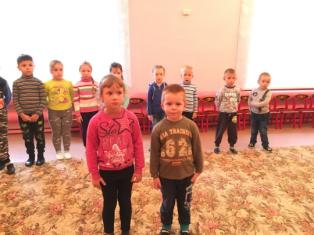 Дети читают стихи.1.Будь здоров, не болей,Это просьба всех людей.«Здравствуй» стоит лишь сказать,И не надо объяснять:Быть здоровыми хотимИ об этом говорим.2.Кто следит за физкультурой,Тот сияет красотой.У того и в самочувствииУдивительный настрой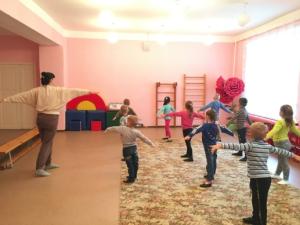 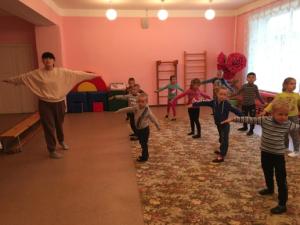 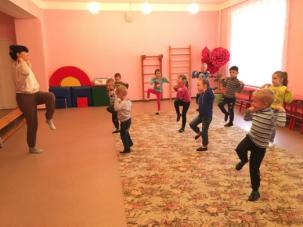 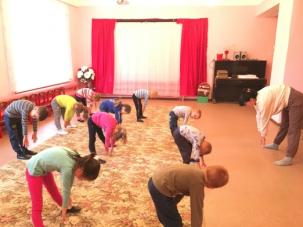 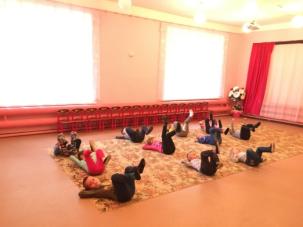 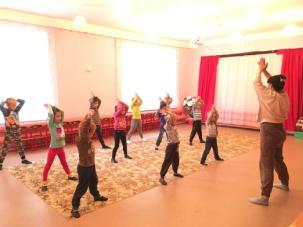 Воспитатель:Приучай себя к порядку,Делай каждый день зарядку.Смейся веселей,Будешь здоровей.Спорт, ребята, очень нуженМы со спортом очень дружим.Спорт помощник, спорт-здоровье,Спорт - игра, физкульт-ура!У нас на воздухе с утраИдёт веселая игра.Мы стали загорелыми,Проворными и смелымиВсе собрались? Вы все здоровы?Играть и бегать вы готовы?На спортивную площадкуПриглашаю, дети, вас.Праздник здоровьяПродолжаем мы сейчас.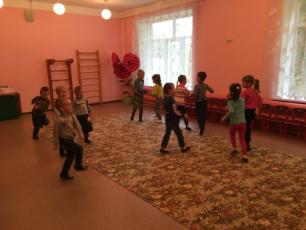 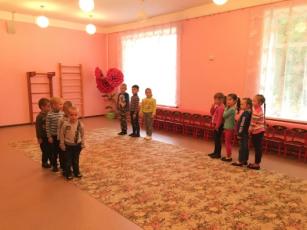 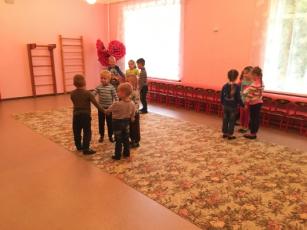 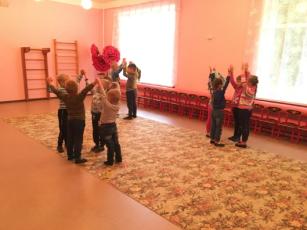 Подвижная игра «Ручейки, озёра, море»-участники делятся на 3-4 группы, двигаются в рассыпную. По сигналу «ручейки»- группы быстро возвращаются на свои места и встают друг за другом. По сигналу «озеро» встают в круг, «море» - встают ближе друг другу, руками делают волны. Побеждает тот, кто быстрее выполнил задание.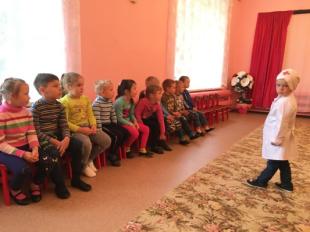 Доктор Айболит:Я со зверятами дружу,Если нужно помогу…В мире нет рецепта лучше:Будь со спортом неразлучен,Проживешь сто лет-Вот и весь секрет!Воспитатель:Лето – самая прекрасная пора: ярче светит солнце, щебечут птицы, расцветают цветы.Вот ромашки, посмотри,Потеряли лепестки.Лепесточки вы возьмитеИ ромашки соберите.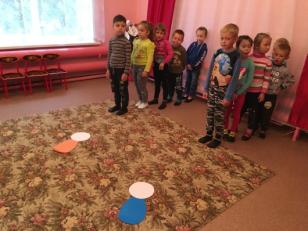 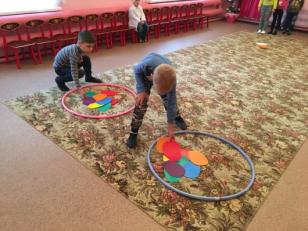 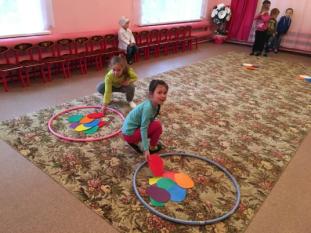 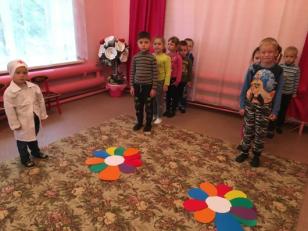 Игра-эстафете «Собери ромашку»У каждого в руках по лепестку. На другой стороне – «середина» от ромашки. Дети по очереди бегут и кладут лепестки.Айболит:А теперь прошу всех удобно встатьИ массаж вместе со мной выполнять.Игровой самомассаж «Зайка»Вышел зайчик на лужок,На зелёный бережок.(Плавные движения от переносицы к ушам)Потирает зайка нос,Чтобы носик не замёрз.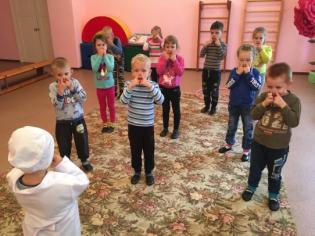 (Надавить пальцами на точку у крыльев носа)Серый зайчик вместе с намиПотирает над бровями.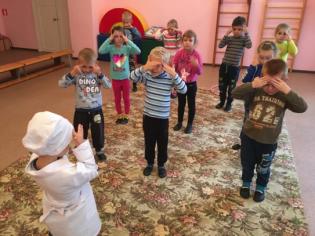 (массаж точек у внутренних концов бровей)Говорила зайке мать,Надо ушки потирать!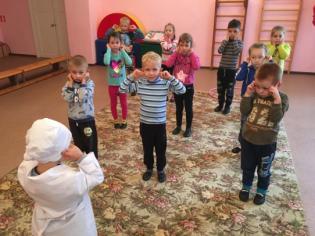 (Надавить пальцами на точки у основания мочки уха)Воспитатель:Посмотрите ребята, какие красивые ромашки. С этих цветов любят собирать мёд пчелы.Домовитая хозяйка,Полетела над лужайкой,Похлопочет над цветком –Он поделится медком.Давайте вы также как пчелки соберёте «мед».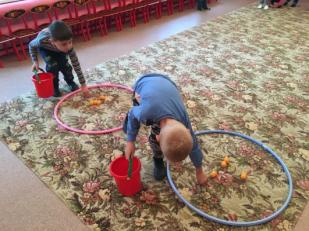 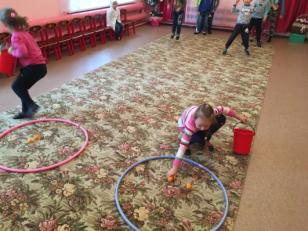 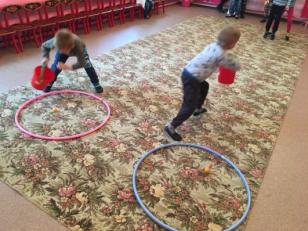 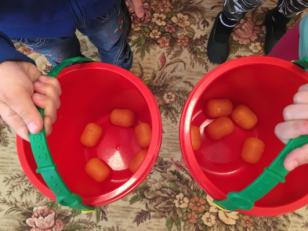 Эстафета «Собери нектар»Напротив каждой команды на расстоянии 5 метров от старта и друг от друга разложены обручи (в середине лежат коробочки от киндер-сюрприза). Дети – «пчелки» - по 2 из каждой команды. Первым пчёлкам дают детские ведерки для «сбора меда».По сигналу они бегут , кладут в ведерко 1 предмет, возвращаются и передают ведро следующему игроку. Количество предметов должно соответствовать количеству детей.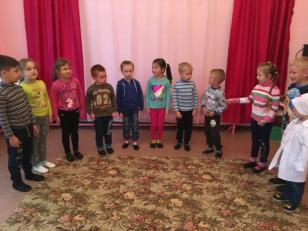 Дыхательную гимнастику «Весёлая пчёлка»(необходимо сделать глубокий вдох, на выдохе произнести звук «з-з-з-з-з)Айболит:А теперь мы отдохнемИ гимнастику начнемЗрительная гимнастика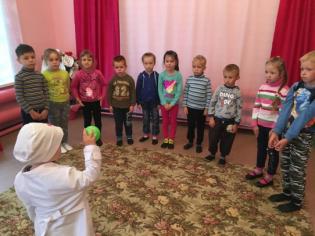 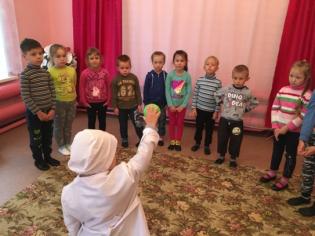 (дети выполняют, следя глазами за шаром)Мы гимнастику для глазВыполняем каждый раз.Глазки вправо, глазки влевоИ по кругу проведем.Быстро-быстро поморгаем.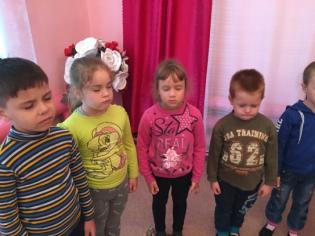 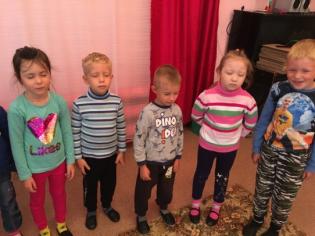 Глазки закрываем,Медленно вдыхаем,А на выдохе опятьГлазки заставляем моргать.Воспитатель:Летом поспевают вкусные, полезные, ароматные ягоды. Назовите их (клубника, смородина, крыжовник, земляника)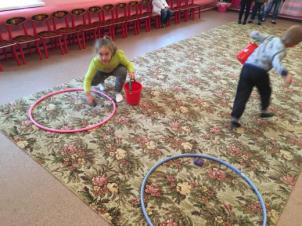 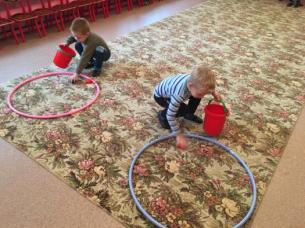 «Собери ягоды»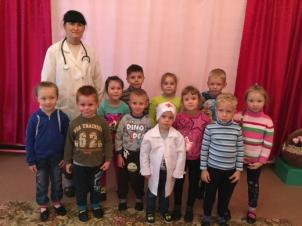 Воспитатель:Наш праздник подошёл к концу.Я желаю вам ребята быть здоровыми всегда.Гуляйте на воздухе,Не ешьте перед сномА летом спите с распахнутым окномДружите с водою, купайтесь, обтирайтесьЗимой и летом физкультурой занимайтесь!Быть здоровым – это так здорово!